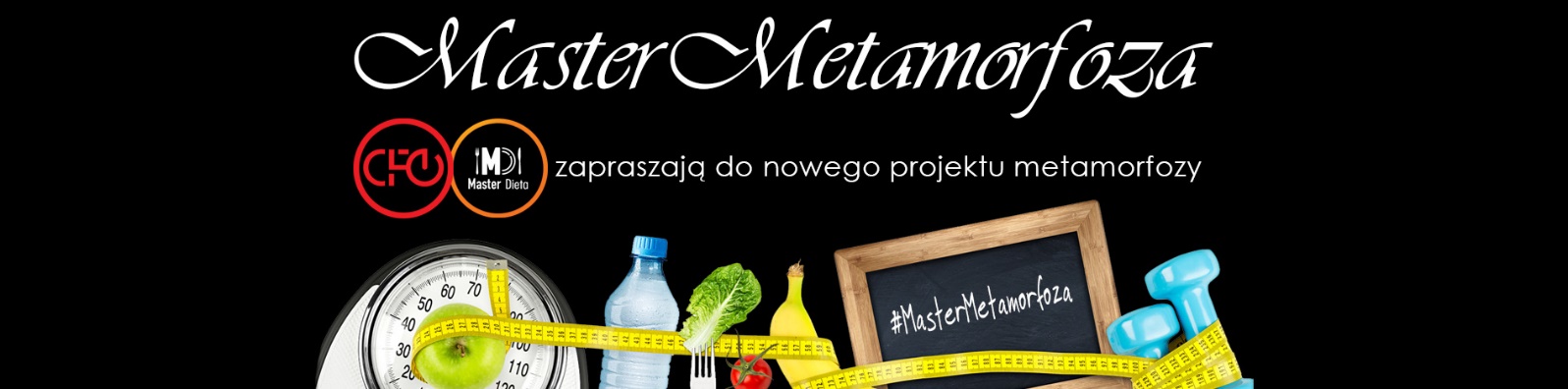 FORMULARZ ZGŁOSZENIOWY KANDYDATÓW PROGRAMU „MasterMetamorfoza”  Formularz  zgłoszeniowy należy przesłać na adres e-mail:  mastermetamorfoza@centrumformy.com  Imię i Nazwisko:Imię i Nazwisko:Imię i Nazwisko:Imię i Nazwisko:Data urodzenia:Data urodzenia:Data urodzenia:Adres korespondencyjny:Adres korespondencyjny:Adres korespondencyjny:Adres korespondencyjny:Adres korespondencyjny:Tel.:E-mail: Wiek: Wiek: Wiek: Wzrost: Waga: Waga: Drogi kandydacie, pamiętaj o załączeniu trzech zdjęć profilowych sylwetki, w formacie JPG. Drogi kandydacie, pamiętaj o załączeniu trzech zdjęć profilowych sylwetki, w formacie JPG. Drogi kandydacie, pamiętaj o załączeniu trzech zdjęć profilowych sylwetki, w formacie JPG. Drogi kandydacie, pamiętaj o załączeniu trzech zdjęć profilowych sylwetki, w formacie JPG. Drogi kandydacie, pamiętaj o załączeniu trzech zdjęć profilowych sylwetki, w formacie JPG. Drogi kandydacie, pamiętaj o załączeniu trzech zdjęć profilowych sylwetki, w formacie JPG. Drogi kandydacie, pamiętaj o załączeniu trzech zdjęć profilowych sylwetki, w formacie JPG. Drogi kandydacie, pamiętaj o załączeniu trzech zdjęć profilowych sylwetki, w formacie JPG. Drogi kandydacie, pamiętaj o załączeniu trzech zdjęć profilowych sylwetki, w formacie JPG. Drogi kandydacie, pamiętaj o załączeniu trzech zdjęć profilowych sylwetki, w formacie JPG. Drogi kandydacie, pamiętaj o załączeniu trzech zdjęć profilowych sylwetki, w formacie JPG. Drogi kandydacie, pamiętaj o załączeniu trzech zdjęć profilowych sylwetki, w formacie JPG.Niniejszym oświadczam, że według najlepszej wiedzy jestem zdolny do amatorskiego uprawiania sportów oraz, że brak jest jakichkolwiek przeciwwskazań natury zdrowotnej do wzmożonego wysiłku fizycznego. Oświadczam, że zgłaszam swój udział w programie na własne ryzyko i odpowiedzialność.Niniejszym oświadczam, że według najlepszej wiedzy jestem zdolny do amatorskiego uprawiania sportów oraz, że brak jest jakichkolwiek przeciwwskazań natury zdrowotnej do wzmożonego wysiłku fizycznego. Oświadczam, że zgłaszam swój udział w programie na własne ryzyko i odpowiedzialność.Niniejszym oświadczam, że według najlepszej wiedzy jestem zdolny do amatorskiego uprawiania sportów oraz, że brak jest jakichkolwiek przeciwwskazań natury zdrowotnej do wzmożonego wysiłku fizycznego. Oświadczam, że zgłaszam swój udział w programie na własne ryzyko i odpowiedzialność.Niniejszym oświadczam, że według najlepszej wiedzy jestem zdolny do amatorskiego uprawiania sportów oraz, że brak jest jakichkolwiek przeciwwskazań natury zdrowotnej do wzmożonego wysiłku fizycznego. Oświadczam, że zgłaszam swój udział w programie na własne ryzyko i odpowiedzialność.Niniejszym oświadczam, że według najlepszej wiedzy jestem zdolny do amatorskiego uprawiania sportów oraz, że brak jest jakichkolwiek przeciwwskazań natury zdrowotnej do wzmożonego wysiłku fizycznego. Oświadczam, że zgłaszam swój udział w programie na własne ryzyko i odpowiedzialność.Niniejszym oświadczam, że według najlepszej wiedzy jestem zdolny do amatorskiego uprawiania sportów oraz, że brak jest jakichkolwiek przeciwwskazań natury zdrowotnej do wzmożonego wysiłku fizycznego. Oświadczam, że zgłaszam swój udział w programie na własne ryzyko i odpowiedzialność.Niniejszym oświadczam, że według najlepszej wiedzy jestem zdolny do amatorskiego uprawiania sportów oraz, że brak jest jakichkolwiek przeciwwskazań natury zdrowotnej do wzmożonego wysiłku fizycznego. Oświadczam, że zgłaszam swój udział w programie na własne ryzyko i odpowiedzialność.Niniejszym oświadczam, że według najlepszej wiedzy jestem zdolny do amatorskiego uprawiania sportów oraz, że brak jest jakichkolwiek przeciwwskazań natury zdrowotnej do wzmożonego wysiłku fizycznego. Oświadczam, że zgłaszam swój udział w programie na własne ryzyko i odpowiedzialność.Niniejszym oświadczam, że według najlepszej wiedzy jestem zdolny do amatorskiego uprawiania sportów oraz, że brak jest jakichkolwiek przeciwwskazań natury zdrowotnej do wzmożonego wysiłku fizycznego. Oświadczam, że zgłaszam swój udział w programie na własne ryzyko i odpowiedzialność.Niniejszym oświadczam, że według najlepszej wiedzy jestem zdolny do amatorskiego uprawiania sportów oraz, że brak jest jakichkolwiek przeciwwskazań natury zdrowotnej do wzmożonego wysiłku fizycznego. Oświadczam, że zgłaszam swój udział w programie na własne ryzyko i odpowiedzialność.Niniejszym oświadczam, że według najlepszej wiedzy jestem zdolny do amatorskiego uprawiania sportów oraz, że brak jest jakichkolwiek przeciwwskazań natury zdrowotnej do wzmożonego wysiłku fizycznego. Oświadczam, że zgłaszam swój udział w programie na własne ryzyko i odpowiedzialność.Niniejszym oświadczam, że według najlepszej wiedzy jestem zdolny do amatorskiego uprawiania sportów oraz, że brak jest jakichkolwiek przeciwwskazań natury zdrowotnej do wzmożonego wysiłku fizycznego. Oświadczam, że zgłaszam swój udział w programie na własne ryzyko i odpowiedzialność.Wyrażam zgodę na przetwarzanie moich danych osobowych przez  Klub Sportowy Centrum Sp. z o.o. z siedzibą w Dąbrowie Górniczej (41-300) przy Alei Róż 5, spółkę zarejestrowaną w Sądzie Rejonowym Katowice - Wschód w Katowicach, Wydział VIII Gospodarczy Krajowego Rejestru Sądowego pod numerem KRS 0000321200, NIP 6292412651, REGON 241088502 (zwaną dalej KSC) i jej Partnerów Biznesowych w celach marketingowych. Niniejsza zgoda obejmuje również zezwolenie na przetwarzanie moich danych w celach marketingowych w przyszłości.Wyrażam zgodę na przetwarzanie moich danych osobowych przez  Klub Sportowy Centrum Sp. z o.o. z siedzibą w Dąbrowie Górniczej (41-300) przy Alei Róż 5, spółkę zarejestrowaną w Sądzie Rejonowym Katowice - Wschód w Katowicach, Wydział VIII Gospodarczy Krajowego Rejestru Sądowego pod numerem KRS 0000321200, NIP 6292412651, REGON 241088502 (zwaną dalej KSC) i jej Partnerów Biznesowych w celach marketingowych. Niniejsza zgoda obejmuje również zezwolenie na przetwarzanie moich danych w celach marketingowych w przyszłości.Wyrażam zgodę na przetwarzanie moich danych osobowych przez  Klub Sportowy Centrum Sp. z o.o. z siedzibą w Dąbrowie Górniczej (41-300) przy Alei Róż 5, spółkę zarejestrowaną w Sądzie Rejonowym Katowice - Wschód w Katowicach, Wydział VIII Gospodarczy Krajowego Rejestru Sądowego pod numerem KRS 0000321200, NIP 6292412651, REGON 241088502 (zwaną dalej KSC) i jej Partnerów Biznesowych w celach marketingowych. Niniejsza zgoda obejmuje również zezwolenie na przetwarzanie moich danych w celach marketingowych w przyszłości.Wyrażam zgodę na przetwarzanie moich danych osobowych przez  Klub Sportowy Centrum Sp. z o.o. z siedzibą w Dąbrowie Górniczej (41-300) przy Alei Róż 5, spółkę zarejestrowaną w Sądzie Rejonowym Katowice - Wschód w Katowicach, Wydział VIII Gospodarczy Krajowego Rejestru Sądowego pod numerem KRS 0000321200, NIP 6292412651, REGON 241088502 (zwaną dalej KSC) i jej Partnerów Biznesowych w celach marketingowych. Niniejsza zgoda obejmuje również zezwolenie na przetwarzanie moich danych w celach marketingowych w przyszłości.Wyrażam zgodę na przetwarzanie moich danych osobowych przez  Klub Sportowy Centrum Sp. z o.o. z siedzibą w Dąbrowie Górniczej (41-300) przy Alei Róż 5, spółkę zarejestrowaną w Sądzie Rejonowym Katowice - Wschód w Katowicach, Wydział VIII Gospodarczy Krajowego Rejestru Sądowego pod numerem KRS 0000321200, NIP 6292412651, REGON 241088502 (zwaną dalej KSC) i jej Partnerów Biznesowych w celach marketingowych. Niniejsza zgoda obejmuje również zezwolenie na przetwarzanie moich danych w celach marketingowych w przyszłości.Wyrażam zgodę na przetwarzanie moich danych osobowych przez  Klub Sportowy Centrum Sp. z o.o. z siedzibą w Dąbrowie Górniczej (41-300) przy Alei Róż 5, spółkę zarejestrowaną w Sądzie Rejonowym Katowice - Wschód w Katowicach, Wydział VIII Gospodarczy Krajowego Rejestru Sądowego pod numerem KRS 0000321200, NIP 6292412651, REGON 241088502 (zwaną dalej KSC) i jej Partnerów Biznesowych w celach marketingowych. Niniejsza zgoda obejmuje również zezwolenie na przetwarzanie moich danych w celach marketingowych w przyszłości.Wyrażam zgodę na przetwarzanie moich danych osobowych przez  Klub Sportowy Centrum Sp. z o.o. z siedzibą w Dąbrowie Górniczej (41-300) przy Alei Róż 5, spółkę zarejestrowaną w Sądzie Rejonowym Katowice - Wschód w Katowicach, Wydział VIII Gospodarczy Krajowego Rejestru Sądowego pod numerem KRS 0000321200, NIP 6292412651, REGON 241088502 (zwaną dalej KSC) i jej Partnerów Biznesowych w celach marketingowych. Niniejsza zgoda obejmuje również zezwolenie na przetwarzanie moich danych w celach marketingowych w przyszłości.Wyrażam zgodę na przetwarzanie moich danych osobowych przez  Klub Sportowy Centrum Sp. z o.o. z siedzibą w Dąbrowie Górniczej (41-300) przy Alei Róż 5, spółkę zarejestrowaną w Sądzie Rejonowym Katowice - Wschód w Katowicach, Wydział VIII Gospodarczy Krajowego Rejestru Sądowego pod numerem KRS 0000321200, NIP 6292412651, REGON 241088502 (zwaną dalej KSC) i jej Partnerów Biznesowych w celach marketingowych. Niniejsza zgoda obejmuje również zezwolenie na przetwarzanie moich danych w celach marketingowych w przyszłości.Wyrażam zgodę na przetwarzanie moich danych osobowych przez  Klub Sportowy Centrum Sp. z o.o. z siedzibą w Dąbrowie Górniczej (41-300) przy Alei Róż 5, spółkę zarejestrowaną w Sądzie Rejonowym Katowice - Wschód w Katowicach, Wydział VIII Gospodarczy Krajowego Rejestru Sądowego pod numerem KRS 0000321200, NIP 6292412651, REGON 241088502 (zwaną dalej KSC) i jej Partnerów Biznesowych w celach marketingowych. Niniejsza zgoda obejmuje również zezwolenie na przetwarzanie moich danych w celach marketingowych w przyszłości.Wyrażam zgodę na przetwarzanie moich danych osobowych przez  Klub Sportowy Centrum Sp. z o.o. z siedzibą w Dąbrowie Górniczej (41-300) przy Alei Róż 5, spółkę zarejestrowaną w Sądzie Rejonowym Katowice - Wschód w Katowicach, Wydział VIII Gospodarczy Krajowego Rejestru Sądowego pod numerem KRS 0000321200, NIP 6292412651, REGON 241088502 (zwaną dalej KSC) i jej Partnerów Biznesowych w celach marketingowych. Niniejsza zgoda obejmuje również zezwolenie na przetwarzanie moich danych w celach marketingowych w przyszłości...Wyrażam również zgodę na nieodpłatne wykorzystanie mojego wizerunku, głosu oraz wypowiedzi – w całości lub w postaci dowolnych fragmentów – w  materiałach prasowych, radiowych i  telewizyjnych związanych z programem „MasterMetamorfoza” , w szczególności w celach promocji wydarzenia oraz promocji kolejnych edycji programu.Wyrażam również zgodę na nieodpłatne wykorzystanie mojego wizerunku, głosu oraz wypowiedzi – w całości lub w postaci dowolnych fragmentów – w  materiałach prasowych, radiowych i  telewizyjnych związanych z programem „MasterMetamorfoza” , w szczególności w celach promocji wydarzenia oraz promocji kolejnych edycji programu.Wyrażam również zgodę na nieodpłatne wykorzystanie mojego wizerunku, głosu oraz wypowiedzi – w całości lub w postaci dowolnych fragmentów – w  materiałach prasowych, radiowych i  telewizyjnych związanych z programem „MasterMetamorfoza” , w szczególności w celach promocji wydarzenia oraz promocji kolejnych edycji programu.Wyrażam również zgodę na nieodpłatne wykorzystanie mojego wizerunku, głosu oraz wypowiedzi – w całości lub w postaci dowolnych fragmentów – w  materiałach prasowych, radiowych i  telewizyjnych związanych z programem „MasterMetamorfoza” , w szczególności w celach promocji wydarzenia oraz promocji kolejnych edycji programu.Wyrażam również zgodę na nieodpłatne wykorzystanie mojego wizerunku, głosu oraz wypowiedzi – w całości lub w postaci dowolnych fragmentów – w  materiałach prasowych, radiowych i  telewizyjnych związanych z programem „MasterMetamorfoza” , w szczególności w celach promocji wydarzenia oraz promocji kolejnych edycji programu.Wyrażam również zgodę na nieodpłatne wykorzystanie mojego wizerunku, głosu oraz wypowiedzi – w całości lub w postaci dowolnych fragmentów – w  materiałach prasowych, radiowych i  telewizyjnych związanych z programem „MasterMetamorfoza” , w szczególności w celach promocji wydarzenia oraz promocji kolejnych edycji programu.Wyrażam również zgodę na nieodpłatne wykorzystanie mojego wizerunku, głosu oraz wypowiedzi – w całości lub w postaci dowolnych fragmentów – w  materiałach prasowych, radiowych i  telewizyjnych związanych z programem „MasterMetamorfoza” , w szczególności w celach promocji wydarzenia oraz promocji kolejnych edycji programu.Wyrażam również zgodę na nieodpłatne wykorzystanie mojego wizerunku, głosu oraz wypowiedzi – w całości lub w postaci dowolnych fragmentów – w  materiałach prasowych, radiowych i  telewizyjnych związanych z programem „MasterMetamorfoza” , w szczególności w celach promocji wydarzenia oraz promocji kolejnych edycji programu.Wyrażam również zgodę na nieodpłatne wykorzystanie mojego wizerunku, głosu oraz wypowiedzi – w całości lub w postaci dowolnych fragmentów – w  materiałach prasowych, radiowych i  telewizyjnych związanych z programem „MasterMetamorfoza” , w szczególności w celach promocji wydarzenia oraz promocji kolejnych edycji programu.Wyrażam również zgodę na nieodpłatne wykorzystanie mojego wizerunku, głosu oraz wypowiedzi – w całości lub w postaci dowolnych fragmentów – w  materiałach prasowych, radiowych i  telewizyjnych związanych z programem „MasterMetamorfoza” , w szczególności w celach promocji wydarzenia oraz promocji kolejnych edycji programu.Wyrażam zgodę na otrzymywanie od KSC oraz jej Partnerów Biznesowych darmowych informacji handlowych za pomocą środków komunikacji elektronicznej.(41-300) przy Alei Róż 5. Jednocześnie potwierdzam, że:zgoda na przetwarzanie danych osobowych została udzielona dobrowolnie;zostałam/zostałem poinformowany, iż na podstawie art. 32 ustawy z dnia 29 sierpnia 1997 r. o ochronie danych osobowych (Dz. U. 2015 r. poz. 2135 z późn. zm) mam prawo do dostępu do treści danych osobowych i ich poprawienia, prawo uzyskania informacji o celu, zakresie i sposobie przetwarzania danych osobowych, prawo wniesienia pisemnego umotywowanego sprzeciwu dotyczącego dalszego przetwarzania danych osobowych w celach marketingowych,administratorem danych osobowych jest KSC oraz o jego pełnej nazwie, siedzibie oraz adresie siedziby.Wyrażam zgodę na otrzymywanie od KSC oraz jej Partnerów Biznesowych darmowych informacji handlowych za pomocą środków komunikacji elektronicznej.(41-300) przy Alei Róż 5. Jednocześnie potwierdzam, że:zgoda na przetwarzanie danych osobowych została udzielona dobrowolnie;zostałam/zostałem poinformowany, iż na podstawie art. 32 ustawy z dnia 29 sierpnia 1997 r. o ochronie danych osobowych (Dz. U. 2015 r. poz. 2135 z późn. zm) mam prawo do dostępu do treści danych osobowych i ich poprawienia, prawo uzyskania informacji o celu, zakresie i sposobie przetwarzania danych osobowych, prawo wniesienia pisemnego umotywowanego sprzeciwu dotyczącego dalszego przetwarzania danych osobowych w celach marketingowych,administratorem danych osobowych jest KSC oraz o jego pełnej nazwie, siedzibie oraz adresie siedziby.Wyrażam zgodę na otrzymywanie od KSC oraz jej Partnerów Biznesowych darmowych informacji handlowych za pomocą środków komunikacji elektronicznej.(41-300) przy Alei Róż 5. Jednocześnie potwierdzam, że:zgoda na przetwarzanie danych osobowych została udzielona dobrowolnie;zostałam/zostałem poinformowany, iż na podstawie art. 32 ustawy z dnia 29 sierpnia 1997 r. o ochronie danych osobowych (Dz. U. 2015 r. poz. 2135 z późn. zm) mam prawo do dostępu do treści danych osobowych i ich poprawienia, prawo uzyskania informacji o celu, zakresie i sposobie przetwarzania danych osobowych, prawo wniesienia pisemnego umotywowanego sprzeciwu dotyczącego dalszego przetwarzania danych osobowych w celach marketingowych,administratorem danych osobowych jest KSC oraz o jego pełnej nazwie, siedzibie oraz adresie siedziby.Wyrażam zgodę na otrzymywanie od KSC oraz jej Partnerów Biznesowych darmowych informacji handlowych za pomocą środków komunikacji elektronicznej.(41-300) przy Alei Róż 5. Jednocześnie potwierdzam, że:zgoda na przetwarzanie danych osobowych została udzielona dobrowolnie;zostałam/zostałem poinformowany, iż na podstawie art. 32 ustawy z dnia 29 sierpnia 1997 r. o ochronie danych osobowych (Dz. U. 2015 r. poz. 2135 z późn. zm) mam prawo do dostępu do treści danych osobowych i ich poprawienia, prawo uzyskania informacji o celu, zakresie i sposobie przetwarzania danych osobowych, prawo wniesienia pisemnego umotywowanego sprzeciwu dotyczącego dalszego przetwarzania danych osobowych w celach marketingowych,administratorem danych osobowych jest KSC oraz o jego pełnej nazwie, siedzibie oraz adresie siedziby.Wyrażam zgodę na otrzymywanie od KSC oraz jej Partnerów Biznesowych darmowych informacji handlowych za pomocą środków komunikacji elektronicznej.(41-300) przy Alei Róż 5. Jednocześnie potwierdzam, że:zgoda na przetwarzanie danych osobowych została udzielona dobrowolnie;zostałam/zostałem poinformowany, iż na podstawie art. 32 ustawy z dnia 29 sierpnia 1997 r. o ochronie danych osobowych (Dz. U. 2015 r. poz. 2135 z późn. zm) mam prawo do dostępu do treści danych osobowych i ich poprawienia, prawo uzyskania informacji o celu, zakresie i sposobie przetwarzania danych osobowych, prawo wniesienia pisemnego umotywowanego sprzeciwu dotyczącego dalszego przetwarzania danych osobowych w celach marketingowych,administratorem danych osobowych jest KSC oraz o jego pełnej nazwie, siedzibie oraz adresie siedziby.Wyrażam zgodę na otrzymywanie od KSC oraz jej Partnerów Biznesowych darmowych informacji handlowych za pomocą środków komunikacji elektronicznej.(41-300) przy Alei Róż 5. Jednocześnie potwierdzam, że:zgoda na przetwarzanie danych osobowych została udzielona dobrowolnie;zostałam/zostałem poinformowany, iż na podstawie art. 32 ustawy z dnia 29 sierpnia 1997 r. o ochronie danych osobowych (Dz. U. 2015 r. poz. 2135 z późn. zm) mam prawo do dostępu do treści danych osobowych i ich poprawienia, prawo uzyskania informacji o celu, zakresie i sposobie przetwarzania danych osobowych, prawo wniesienia pisemnego umotywowanego sprzeciwu dotyczącego dalszego przetwarzania danych osobowych w celach marketingowych,administratorem danych osobowych jest KSC oraz o jego pełnej nazwie, siedzibie oraz adresie siedziby.Wyrażam zgodę na otrzymywanie od KSC oraz jej Partnerów Biznesowych darmowych informacji handlowych za pomocą środków komunikacji elektronicznej.(41-300) przy Alei Róż 5. Jednocześnie potwierdzam, że:zgoda na przetwarzanie danych osobowych została udzielona dobrowolnie;zostałam/zostałem poinformowany, iż na podstawie art. 32 ustawy z dnia 29 sierpnia 1997 r. o ochronie danych osobowych (Dz. U. 2015 r. poz. 2135 z późn. zm) mam prawo do dostępu do treści danych osobowych i ich poprawienia, prawo uzyskania informacji o celu, zakresie i sposobie przetwarzania danych osobowych, prawo wniesienia pisemnego umotywowanego sprzeciwu dotyczącego dalszego przetwarzania danych osobowych w celach marketingowych,administratorem danych osobowych jest KSC oraz o jego pełnej nazwie, siedzibie oraz adresie siedziby.Wyrażam zgodę na otrzymywanie od KSC oraz jej Partnerów Biznesowych darmowych informacji handlowych za pomocą środków komunikacji elektronicznej.(41-300) przy Alei Róż 5. Jednocześnie potwierdzam, że:zgoda na przetwarzanie danych osobowych została udzielona dobrowolnie;zostałam/zostałem poinformowany, iż na podstawie art. 32 ustawy z dnia 29 sierpnia 1997 r. o ochronie danych osobowych (Dz. U. 2015 r. poz. 2135 z późn. zm) mam prawo do dostępu do treści danych osobowych i ich poprawienia, prawo uzyskania informacji o celu, zakresie i sposobie przetwarzania danych osobowych, prawo wniesienia pisemnego umotywowanego sprzeciwu dotyczącego dalszego przetwarzania danych osobowych w celach marketingowych,administratorem danych osobowych jest KSC oraz o jego pełnej nazwie, siedzibie oraz adresie siedziby.Wyrażam zgodę na otrzymywanie od KSC oraz jej Partnerów Biznesowych darmowych informacji handlowych za pomocą środków komunikacji elektronicznej.(41-300) przy Alei Róż 5. Jednocześnie potwierdzam, że:zgoda na przetwarzanie danych osobowych została udzielona dobrowolnie;zostałam/zostałem poinformowany, iż na podstawie art. 32 ustawy z dnia 29 sierpnia 1997 r. o ochronie danych osobowych (Dz. U. 2015 r. poz. 2135 z późn. zm) mam prawo do dostępu do treści danych osobowych i ich poprawienia, prawo uzyskania informacji o celu, zakresie i sposobie przetwarzania danych osobowych, prawo wniesienia pisemnego umotywowanego sprzeciwu dotyczącego dalszego przetwarzania danych osobowych w celach marketingowych,administratorem danych osobowych jest KSC oraz o jego pełnej nazwie, siedzibie oraz adresie siedziby.Wyrażam zgodę na otrzymywanie od KSC oraz jej Partnerów Biznesowych darmowych informacji handlowych za pomocą środków komunikacji elektronicznej.(41-300) przy Alei Róż 5. Jednocześnie potwierdzam, że:zgoda na przetwarzanie danych osobowych została udzielona dobrowolnie;zostałam/zostałem poinformowany, iż na podstawie art. 32 ustawy z dnia 29 sierpnia 1997 r. o ochronie danych osobowych (Dz. U. 2015 r. poz. 2135 z późn. zm) mam prawo do dostępu do treści danych osobowych i ich poprawienia, prawo uzyskania informacji o celu, zakresie i sposobie przetwarzania danych osobowych, prawo wniesienia pisemnego umotywowanego sprzeciwu dotyczącego dalszego przetwarzania danych osobowych w celach marketingowych,administratorem danych osobowych jest KSC oraz o jego pełnej nazwie, siedzibie oraz adresie siedziby.Oświadczam, iż zapoznałam/em się z Regulaminem programu „MasterMetamorfoza” i akceptuję jego zapisy i postanowienia.Oświadczam, iż zapoznałam/em się z Regulaminem programu „MasterMetamorfoza” i akceptuję jego zapisy i postanowienia.Oświadczam, iż zapoznałam/em się z Regulaminem programu „MasterMetamorfoza” i akceptuję jego zapisy i postanowienia.Oświadczam, iż zapoznałam/em się z Regulaminem programu „MasterMetamorfoza” i akceptuję jego zapisy i postanowienia.Oświadczam, iż zapoznałam/em się z Regulaminem programu „MasterMetamorfoza” i akceptuję jego zapisy i postanowienia.Oświadczam, iż zapoznałam/em się z Regulaminem programu „MasterMetamorfoza” i akceptuję jego zapisy i postanowienia.Oświadczam, iż zapoznałam/em się z Regulaminem programu „MasterMetamorfoza” i akceptuję jego zapisy i postanowienia.Oświadczam, iż zapoznałam/em się z Regulaminem programu „MasterMetamorfoza” i akceptuję jego zapisy i postanowienia.Oświadczam, iż zapoznałam/em się z Regulaminem programu „MasterMetamorfoza” i akceptuję jego zapisy i postanowienia.Oświadczam, iż zapoznałam/em się z Regulaminem programu „MasterMetamorfoza” i akceptuję jego zapisy i postanowienia.Oświadczam, iż zapoznałam/em się z Regulaminem programu „MasterMetamorfoza” i akceptuję jego zapisy i postanowienia.Oświadczam, iż zapoznałam/em się z Regulaminem programu „MasterMetamorfoza” i akceptuję jego zapisy i postanowienia.Dąbrowa Górnicza , dnia:Dąbrowa Górnicza , dnia:Dąbrowa Górnicza , dnia:Dąbrowa Górnicza , dnia:Dąbrowa Górnicza , dnia:Dąbrowa Górnicza , dnia:Dąbrowa Górnicza , dnia:Podpis kandydata:Podpis kandydata:Podpis kandydata:Podpis kandydata:Podpis kandydata: